欢迎您参加2023中国国际五金展展览会主办方指定时代龙马国际会议展览（上海）有限公司为唯一酒店服务供应商，负责展会酒店预订接待工作、车辆、会议等相关服务。以下优惠价格可在展会期间使用。酒店预订提示：1、以上价格都包括服务费和早餐。2、请将以下表格填写后，邮件至我公司chenqi@sdlm.cn; times-shh@sdlm.cn3、我们将会在收到邮件24小时内，给您回复酒店确认单，收到确认单后，请按时完成支付预订款项，收到款项后预订酒店成功。4、由于各酒店房间数量有限，报价单有效期至8月31日。5、若您有其他酒店住宿需求，我们也将竭诚为您服务。其他服务预订1、人员服务：可提供翻译、礼仪、展台工作人员等服务2、租车服务：可提供高级轿车、各类型客车等车辆服务3、会议服务：可提供会议、宴会等全方位会议服务如有任何需求请来电咨询：13764883134/021-64705313酒店订房确认回执表单位名称                                        参观           参展         展位号                               单位地址                                        联系人姓名                                     单位电话                            单位传真                    联系人手机                邮箱地址                                                                                  展览会指定住宿接待单位：时代龙马国际会议展览(上海）有限公司时代龙马国际会议展览(上海）有限公司地址：上海市徐汇区漕宝路70号光大会展中心C座501室联系人：陈小姐电话：18939701392/021-64705313邮箱：chenqi@sdlm.cn，times-shh@sdlm.cn时代龙马预订官网：http://www.sdlm.cn/Exhibition/Hotel/960微信二维码预订：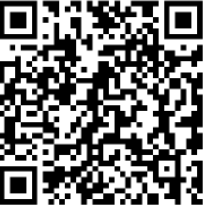 预订投诉监督电话：王先生 13585593980 酒店名称酒店地址房型每晚房价包含服务距展馆距离★★★★★浦东嘉里大酒店花木路1388号大床房双床房2000元/间含单早2100元/间含双早无班车免费宽带步行可达★★★★★上海卓美亚喜玛拉雅酒店梅花路1108号大床房双床房1000元/间含单早1100元/间含双早无班车免费宽带步行可达★★★★★上海淳大万丽酒店迎春路719号大床房双床房918元/间含早定点班车免费宽带驾车约10分钟★★★★★上海丽昂豪生大酒店金新路99号大床房双床房628元/间含早定点班车免费宽带驾车约18分钟★★★★上海帝盛酒店花木路800号大床房双床房658元/间含早酒店班车免费宽带驾车约5分钟★★★★浦东华美达大酒店新金桥路18号大床房双床房598元/间含早定点班车免费宽带驾车约18分钟★★★★麦新格国际酒店(上海国际旅游度假区店周浦地铁站店)周浦镇上南路7779号大床房双床房568元/间含早定点班车免费宽带驾车约20分钟★★★★浦东丽晟假日酒店环龙路55号大床房双床房538元/间含早定点班车免费宽带驾车约11分钟★★★★万信酒店（上海国际旅游度假区周浦万达地铁站店）周康路169号大床房双床房468元/间含早定点班车免费宽带驾车约23分钟★★★上海金桥中心智选假日酒店金桥路1359号大床房双床房478元/间含早定点班车免费宽带驾车约19分钟★★★宜必思酒店(上海新国际博览中心联洋店)浦芳甸路200号大床房双床房468元/间含早定点班车免费宽带驾车约10分钟★★★上海八方大酒店张杨路1587号大床房双床房428元/间含早定点班车免费宽带驾车约15分钟★★★维也纳国际酒店(上海浦东机场高科东路店)唐镇高科东路1862号大床房双床房368元/间含早定点班车免费宽带驾车约20分钟★★★格雷斯精选酒店(上海国际旅游度假区浦东机场店)东胜路500大床房双床房368元/间含早定点班车免费宽带驾车约20分钟★★★柏曼酒店(上海浦东国际机场乐园度假区店）高科东路1832号大床房双床房328元/间含早定点班车免费宽带驾车约20分钟商务漫趣乐园酒店(上海国际旅游度假区乐园店)川沙路4518大床房双床房428元/间含早定点班车免费宽带驾车约26分钟商务锦江之星品尚(上海康桥工业区罗山路地铁站店)康桥东路339号大床房双床房358元/间含早定点班车免费宽带驾车约15分钟经济型如家酒店(上海国际旅游度假区秀沿路地铁站店)秀沿路2495号大床房双床房338元/间含早定点班车免费宽带驾车约15分钟经济型格林豪泰酒店（上海迪斯尼周浦梅东路地铁站店）沈梅东路209号大床房双床房288元/间含早定点班车免费宽带驾车约20分钟经济型莫泰168(上海浦东机场川沙地铁金汇店)川沙路4518号大床房双床房278元/间含早定点班车免费宽带驾车约25分钟酒店名称入住人姓名房间类型房间数量房间价格入住日期离店日期